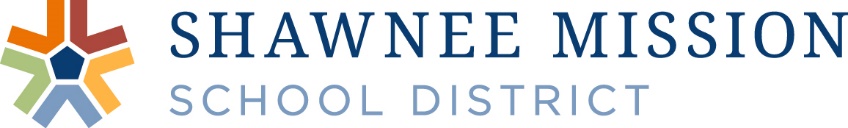 To:  VendorsFrom:  Shawnee Mission School DistrictDate:  January 31, 2019RE:  Addendum 2- Bid 19-003-Toilet TissueAddendum 2-Bid 19-003-Toilet TissueDue to the district offices being closed on January 30, 2019, because of inclement weather, the date of the bid opening will be extended to:Wednesday, February 6, 2019 at 10:00a.m.Thank you.